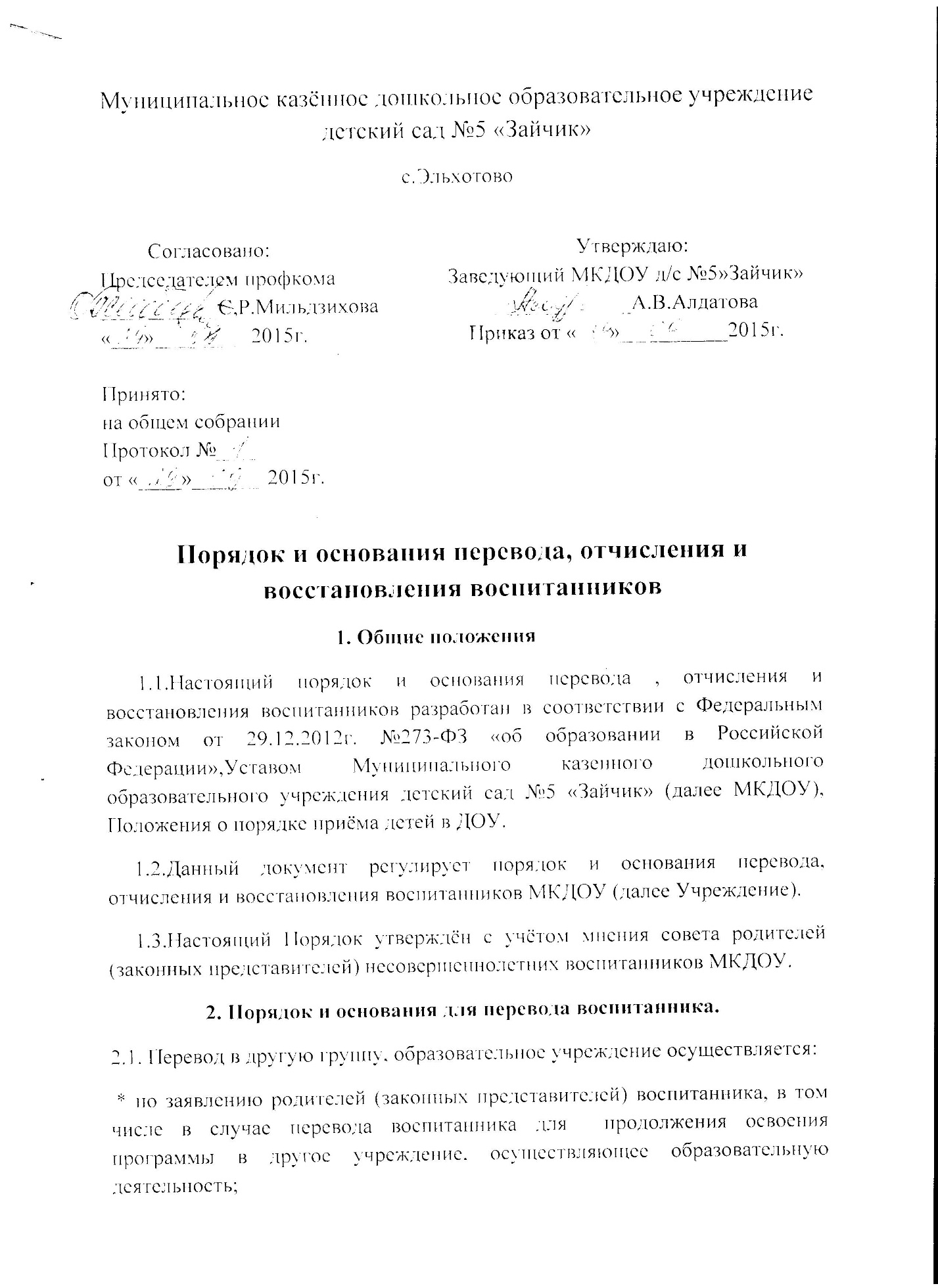 *по обстоятельствам, не зависящим от воли родителей (законных представителей) воспитанника и образовательного учреждения, осуществляющего образовательную деятельность, в том числе в случаях ликвидации организации, осуществляющей образовательную деятельность, аннулирования лицензии на осуществление образовательной деятельности;*на основании медицинского заключения о состоянии здоровья ребёнка, препятствующего его дальнейшему пребыванию в образовательном учреждении;* на основании заключения  психолого-медико-педагогической комиссии о переводе воспитанника в дошкольное образовательное учреждение компенсирующей направленности, до снятия диагноза по отклонениям в развитии.2.2. Порядок перевода: * по инициативе родителей о переводе в другую группу:     - родитель (законный представитель) воспитанника предоставляет личное заявление;    -  в течение трёх дней руководитель рассматривает заявление, при положительном решении издаёт приказ о переводе ребёнка в другую группу;   - перевод в следующую возрастную группу осуществляется не позднее 1 сентября; * по инициативе родителей о переводе в другое образовательное учреждение:   -родитель (законный  представитель) воспитанника делает устный запрос руководителю о предоставлении справки  о посещении воспитанником Учреждения;  - родитель (законный представитель) воспитанника предоставляет справку а Управление образования Кировского муниципального образования для постановки на очередь о переводе в другое образовательное учреждение;  - на основании приказа Управления образования Кировского МО воспитаннику предоставляется место в другом образовательном учреждении.2.3.Основанием для перевода является распорядительный акт (приказ) заведующего МКДОУ, осуществляющим образовательную деятельность, о переводе воспитанника.                             3. Порядок отчисления воспитанника:3.1. Основанием для отчисления воспитанника является распорядительный акт (приказ) заведующего МКДОУ, осуществляющего образовательную деятельность, об отчислении.     Права и обязанности участников образовательного процесса, предусмотренные законодательством об образовании и локальными нормативными актами МКДОУ, прекращаются с даты отчисления воспитанника.3.2.Отчисление воспитанника из дошкольных групп может производится в следующих случаях: в связи с достижением воспитанника возраста для поступления в первый класс общеобразовательной организации;по заявлению родителей (законных представителей) в случае смены места жительства или перевода воспитанника для продолжения освоения программы в другое дошкольное учреждение, осуществляющее образовательную деятельность;на основании медицинского заключения о состоянии здоровья ребёнка, препятствующего его дальнейшему пребыванию в образовательном учреждении;по обстоятельствам, не зависящим о воли родителей (законных представителей) воспитанника и МКДОУ, осуществляющей образовательную деятельность, в том числе в случаях ликвидации организации, осуществляющей образовательную деятельность, аннулирования лицензии на осуществление образовательной деятельности.                                 3.3. Порядок отчисления.- рассмотрение документов- основания для отчисления(заявление родителей, (законных представителей));- издание приказа об отчислении;- внесение записи в Книгу движения детей с указанием даты и места выбытия;- внесение записи в Медицинскую карту воспитанника с датой последнего пребывания  в Учреждении, отсутствия (наличия) карантина в группе;- медицинская карта передаётся родителю (законному представителю) лично в руки.                       4. Порядок восстановления     4.1. Воспитанник, отчисленный их МКДОУ по инициативе родителей (законных представителей) до завершения освоения образовательной программы, имеет право на восстановление, по заявлению родителей (законных представителей) при наличии в учреждении свободных мест.     4.2. Основанием для восстановления воспитанника является распорядительный акт (приказ) заведующего МКДОУ,  осуществляющей образовательную деятельность, о восстановлении.     4.3. Права и обязанности участников образовательного процесса, предусмотренные законодательством об образовании и локальными актами МКДОУ возникают с даты восстановления воспитанника в учреждении.